Маршрутная карта мероприятий НПК «Итоги и перспективы реализации ФГОС нового поколения»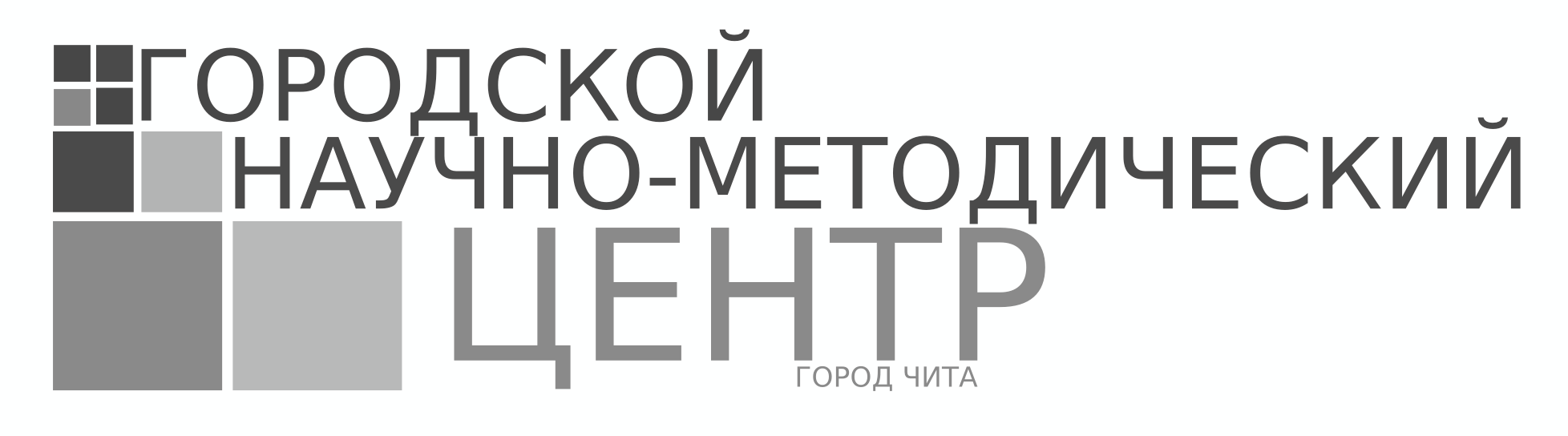 26-28 марта 2019 годадатаместоВремя, кабинет мероприятиеЦелевая аудиторияЦелевая аудиторияОбразовательное событие «Метапредметные занятия по технологии   Ю. Громыко»Образовательное событие «Метапредметные занятия по технологии   Ю. Громыко»Образовательное событие «Метапредметные занятия по технологии   Ю. Громыко»Образовательное событие «Метапредметные занятия по технологии   Ю. Громыко»Образовательное событие «Метапредметные занятия по технологии   Ю. Громыко»Образовательное событие «Метапредметные занятия по технологии   Ю. Громыко»22.03.2019МБОУ «СОШ№49»10.00актовый залРегистрация участников, распределение по группам, презентация образовательного событияУчителя-предметники ОУУчителя-предметники ОУ22.03.2019МБОУ «СОШ№49»10.35.Метапредметный урок английского языка, 10 классНиконов Руслан Викторович, директор МБОУ «СОШ№49»1-я группа1-я группа22.03.2019МБОУ «СОШ№49»10.35.Метапредмет «Задача», 5аИсаева Евгения Павловна, учитель математики МБОУ «СОШ№49»1-я группа1-я группа22.03.2019МБОУ «СОШ№49»10.35.Метапредмет «Смысл», 5вСаранина Людмила Анатольевна, учитель русского языка и литературы МБОУ «СОШ№49»2-я группа2-я группа22.03.2019МБОУ «СОШ№49»10.35.Метапредмет «Знание», 4вМатвеева Юлия Александровна, учитель начальных классов МБОУ «СОШ№49»2-я группа2-я группа22.03.2019МБОУ «СОШ№49»10.35Метапредмет  «Проблема», 11 классКотовщикова Екатерина Николаевна, учитель биологии МБОУ «СОШ№49»3-я группа3-я группа22.03.2019МБОУ «СОШ№49»10.35Метапредмет «Задача», 5б классИванова Любовь Васильевна, методист МАУ ДПО «ГНМЦ»3-я группа3-я группа22.03.2019МБОУ «СОШ№49»12.00Рефлексия образовательного события «Метапредметные занятия по технологии   Ю. Громыко»Все участникиВсе участникиМероприятия НПК «Итоги и перспективы реализации ФГОС нового поколения»26-28 марта 2019 годаМероприятия НПК «Итоги и перспективы реализации ФГОС нового поколения»26-28 марта 2019 годаМероприятия НПК «Итоги и перспективы реализации ФГОС нового поколения»26-28 марта 2019 годаМероприятия НПК «Итоги и перспективы реализации ФГОС нового поколения»26-28 марта 2019 годаМероприятия НПК «Итоги и перспективы реализации ФГОС нового поколения»26-28 марта 2019 годаМероприятия НПК «Итоги и перспективы реализации ФГОС нового поколения»26-28 марта 2019 года26.03. 2019МБОУ «СОШ№22»10.00. актовый залСеминар-практикум: «Часть основной образовательной программы, формируемой участниками образовательных отношений, как способ реализации парциальных образовательных программ и форм организации работы с детьми, соответствующих потребностям и интересам дошкольников, а также возможностям педагогического коллектива»Модератор: Лисицына М.В., главный специалист ОДОСеминар-практикум: «Часть основной образовательной программы, формируемой участниками образовательных отношений, как способ реализации парциальных образовательных программ и форм организации работы с детьми, соответствующих потребностям и интересам дошкольников, а также возможностям педагогического коллектива»Модератор: Лисицына М.В., главный специалист ОДОЗаместители заведующих по ВМР, заведующие ДОУ26.03. 2019МБОУ «СОШ№47»10.00Подведение итогов конкурса «Информационно-образовательная среда как средство индивидуализации обучения школьников»Модератор: Капанина Е.Е., начальник отдела ИКТ МАУ ДПО «ГНМЦ»Подведение итогов конкурса «Информационно-образовательная среда как средство индивидуализации обучения школьников»Модератор: Капанина Е.Е., начальник отдела ИКТ МАУ ДПО «ГНМЦ»Педагогические работники, принявшие участие в конкурсе26.03. 2019МБОУ «СОШ№22»14.00актовый залПрезентация опыта: «Поисково-исследовательская проектная деятельность, как ресурс познавательного развития детей дошкольного и младшего школьного возраста в соответствии с ФГОС ДО и ФГОС НОО»Модератор: Собар И.Б., ведущий специалист ОДОПрезентация опыта: «Поисково-исследовательская проектная деятельность, как ресурс познавательного развития детей дошкольного и младшего школьного возраста в соответствии с ФГОС ДО и ФГОС НОО»Модератор: Собар И.Б., ведущий специалист ОДОВоспитатели ДОУ, учителя начальных классов СОШ; заведующие ДОУ26.03. 2019МБОУ «МЯГ№4»14.00актовый залРасширенный муниципальный Совет по ФГОС: «Анализ трудностей реализации ФГОС СОО»Модератор: Ганичева Г.В., директор МАУ ДПО «ГНМЦ», Гурьева О.В., главный специалист ОООРасширенный муниципальный Совет по ФГОС: «Анализ трудностей реализации ФГОС СОО»Модератор: Ганичева Г.В., директор МАУ ДПО «ГНМЦ», Гурьева О.В., главный специалист ОООЗДУВР ОУ27.03.2019МБОУ «СОШ№22»10.00актовый залКруглый стол: «Психолого-педагогическое сопровождение родителей, имеющих детей с ОВЗ в условиях образовательной организации»Модераторы: Рахманина В.М., начальник отдела ППМСС МАУ ДПО «ГНМЦ», Пляскина Е.П., заместитель заведующей по ВМР, педагог-психолог МБДОУ «Центр развития ребенка – детский сад №28»Круглый стол: «Психолого-педагогическое сопровождение родителей, имеющих детей с ОВЗ в условиях образовательной организации»Модераторы: Рахманина В.М., начальник отдела ППМСС МАУ ДПО «ГНМЦ», Пляскина Е.П., заместитель заведующей по ВМР, педагог-психолог МБДОУ «Центр развития ребенка – детский сад №28»Педагоги-психологи ДОУ, СОШ; воспитатели ДОУ, учителя СОШ27.03.2019МБОУ «СОШ№32»10.00актовый залКруглый стол: «Музейная педагогика во внеурочной деятельности в рамках требований ФГОС»Модератор: Соколов Д.В., методист МАУ ДПО «ГНМЦ»Круглый стол: «Музейная педагогика во внеурочной деятельности в рамках требований ФГОС»Модератор: Соколов Д.В., методист МАУ ДПО «ГНМЦ»ЗДВР, педагоги ОУ, представители музеев г. Читы27.03.2019МБОУ «СОШ№22»14.00актовый залПедагогическая мастерская: «Логопедическое сопровождение детей с нарушением речи в условиях современного коррекционно-образовательного процесса в ДОУ и СОШ в соответствии с реализацией ФГОС ДО и ФГОС НОО»Модератор: Каминская Г.Я., начальник ОДОПедагогическая мастерская: «Логопедическое сопровождение детей с нарушением речи в условиях современного коррекционно-образовательного процесса в ДОУ и СОШ в соответствии с реализацией ФГОС ДО и ФГОС НОО»Модератор: Каминская Г.Я., начальник ОДОУчителя-логопеды ДОУ, СОШ; заведующие ДОУ.27.03.2019МБОУ «СОШ№19»14.00Секция: «Социализирующий потенциал детских и молодежных общественных объединений в условиях реализации ФГОС и обновленной стратегии развития воспитания»Модератор: Рубцова М. П., ведущий специалист отдела воспитательной работы, дополнительного образования и молодежной политики Секция: «Социализирующий потенциал детских и молодежных общественных объединений в условиях реализации ФГОС и обновленной стратегии развития воспитания»Модератор: Рубцова М. П., ведущий специалист отдела воспитательной работы, дополнительного образования и молодежной политики ЗДВР, вожатые ОУ28.03. 2019МБОУ «СОШ№49»10.00Презентационная площадка: «Итоги реализации ФГОС СОО. Индивидуальный проект обучающегося» Модератор: Ганичева Г.В., директор МАУ ДПО «ГНМЦ»,Учащиеся 11 класса (3 проекта учащихся  от каждого ОУ: МБОУ «СОШ №9», МГ №12, МБОУ «СОШ №30», МБОУ «СОШ№47», МБОУ «СОШ№49»).Презентационная площадка: «Итоги реализации ФГОС СОО. Индивидуальный проект обучающегося» Модератор: Ганичева Г.В., директор МАУ ДПО «ГНМЦ»,Учащиеся 11 класса (3 проекта учащихся  от каждого ОУ: МБОУ «СОШ №9», МГ №12, МБОУ «СОШ №30», МБОУ «СОШ№47», МБОУ «СОШ№49»).Директора ОУ, ЗДУВР, руководители индивидуального проекта учащихся 11 классов, (МБОУ «СОШ №2», МБОУ «СОШ №3», МБОУ «МЯГ №4», МБОУ «СОШ №9», МБОУ «МГ №12», МБОУ «СОШ №11», МБОУ «СОШ №26», МБОУ «СОШ №27», МБОУ «СОШ №30», МБОУ «СОШ №33», МБОУ «СОШ №38», МБОУ «СОШ №47», МБОУ «СОШ №49»)Открытые городские предметные методические объединения: «Эффективные практики в подготовке к ВПР и ГА»Открытые городские предметные методические объединения: «Эффективные практики в подготовке к ВПР и ГА»Открытые городские предметные методические объединения: «Эффективные практики в подготовке к ВПР и ГА»Открытые городские предметные методические объединения: «Эффективные практики в подготовке к ВПР и ГА»Открытые городские предметные методические объединения: «Эффективные практики в подготовке к ВПР и ГА»Открытые городские предметные методические объединения: «Эффективные практики в подготовке к ВПР и ГА»28.03.2019МБОУ «СОШ№11»10.00ГМО учителей русского языка и литературыМодератор: Лопинцева Л. А., к.п.н., начальник ОМО МАУ ДПО «ГНМЦ»ГМО учителей русского языка и литературыМодератор: Лопинцева Л. А., к.п.н., начальник ОМО МАУ ДПО «ГНМЦ»учителя-предметники28.03.2019МБОУ «СОШ№22»10.00ГМО учителей информатикиМодератор: Капанина Е.Е., начальник отдела ИКТ МАУ ДПО «ГНМЦ»ГМО учителей информатикиМодератор: Капанина Е.Е., начальник отдела ИКТ МАУ ДПО «ГНМЦ»учителя-предметники28.03.2019МБОУ «СОШ№9»10.00ГМО учителей математикиМодератор: Иванова Л.В., методист ОМО МАУ ДПО «ГНМЦ»ГМО учителей математикиМодератор: Иванова Л.В., методист ОМО МАУ ДПО «ГНМЦ»учителя-предметники28.03.2019МБОУ «СОШ№27»10.00ГМО учителей естественно-научного циклаМодератор: Ульзутуева Л.Н., методист ОМО МАУ ДПО «ГНМЦ»ГМО учителей естественно-научного циклаМодератор: Ульзутуева Л.Н., методист ОМО МАУ ДПО «ГНМЦ»учителя-предметники28.03.2019МБОУ «СОШ№8»10.00ГМО учителей истории и обществознанияМодератор: Соколов Д.В., методист ОМО МАУ ДПО «ГНМЦ», Зоц И.Н., учитель истории и обществознания МБОУ «СОШ №8»ГМО учителей истории и обществознанияМодератор: Соколов Д.В., методист ОМО МАУ ДПО «ГНМЦ», Зоц И.Н., учитель истории и обществознания МБОУ «СОШ №8»учителя-предметникиПримечание. Вниманию  руководителей! Убедительно просим организовать участие педагогических работников школы в мероприятиях НПК, соблюдая квоту и категорию участников (целевая аудитория).Примечание. Вниманию  руководителей! Убедительно просим организовать участие педагогических работников школы в мероприятиях НПК, соблюдая квоту и категорию участников (целевая аудитория).Примечание. Вниманию  руководителей! Убедительно просим организовать участие педагогических работников школы в мероприятиях НПК, соблюдая квоту и категорию участников (целевая аудитория).Примечание. Вниманию  руководителей! Убедительно просим организовать участие педагогических работников школы в мероприятиях НПК, соблюдая квоту и категорию участников (целевая аудитория).Примечание. Вниманию  руководителей! Убедительно просим организовать участие педагогических работников школы в мероприятиях НПК, соблюдая квоту и категорию участников (целевая аудитория).Примечание. Вниманию  руководителей! Убедительно просим организовать участие педагогических работников школы в мероприятиях НПК, соблюдая квоту и категорию участников (целевая аудитория).